CALCIO A CINQUESOMMARIOSOMMARIO	1COMUNICAZIONI DELLA F.I.G.C.	1COMUNICAZIONI DELLA L.N.D.	1COMUNICAZIONI DELLA DIVISIONE CALCIO A CINQUE	1COMUNICAZIONI DEL COMITATO REGIONALE MARCHE	1COMUNICAZIONI DELLA F.I.G.C.COMUNICAZIONI DELLA L.N.D.COMUNICAZIONI DELLA DIVISIONE CALCIO A CINQUECOMUNICAZIONI DEL COMITATO REGIONALE MARCHEPer tutte le comunicazioni con la Segreteria del Calcio a Cinque - richieste di variazione gara comprese - è attiva la casella e-mail c5marche@lnd.it; si raccomandano le Società di utilizzare la casella e-mail comunicata all'atto dell'iscrizione per ogni tipo di comunicazione verso il Comitato Regionale Marche. MESSAGGIO AUGURALEDEL PRESIDENTE DEL COMITATO REGIONALE MARCHELa luce, il fascino, la magia del Natale più che mai avvertiti e sentiti nella realtà difficile e complicata di questo tempo, abbiano a diventare anche per il nostro mondo, il mondo del calcio giovanile e dilettantistico marchigiano, messaggio ed auspicio di pace e serenità, per il presente e per il futuro.BUON NATALE, BUON ANNO!						Ivo PanichiSPOSTAMENTO GARENon saranno rinviate gare a data da destinarsi. Tutte le variazioni che non rispettano la consecutio temporum data dal calendario ufficiale non saranno prese in considerazione. (es. non può essere accordato lo spostamento della quarta giornata di campionato prima della terza o dopo la quinta).Le variazioni dovranno pervenire alla Segreteria del Calcio a Cinque esclusivamente tramite mail (c5marche@lnd.it) con tutta la documentazione necessaria, compreso l’assenso della squadra avversaria, inderogabilmente  entro le ore 23:59 del martedì antecedente la gara o entro le 72 ore in caso di turno infrasettimanale.Per il cambio del campo di giuoco e la variazione di inizio gara che non supera i 30 minuti non è necessaria la dichiarazione di consenso della squadra avversaria.SVINCOLI EX ART. 117 BIS NOIFSecondo quanto previsto dall’art. 117 Bis delle NOIF per la risoluzione del rapporto contrattuale di lavoro sportivo o di apprendistato con calciatori/calciatrici non professionisti/e, “Giovani Dilettanti”, “giovani di Serie” e dei calciatori/calciatrici di calcio a 5Vista la documentazione trasmessa al Comitato Regionale Marche, si dichiarano svincolati i seguenti calciatori:AUTORIZZAZIONE EX ART. 34/3 N.O.I.F.Vista la certificazione presentata in conformità all’art. 34/3 delle N.O.I.F. si concede l’autorizzazione, prevista al compimento del 14° anno di età per le calciatrici e al 15° anno di età per i calciatori, ai/alle seguenti calciatori/trici:ACQUAVIVA LEONARDO	nato 31.05.2008	SSDARL ITALSERVICE C5BURRINI DAVIDE		nato 21.03.2008	SSDARL ITALSERVICE C5NOTIZIE SU ATTIVITA’ AGONISTICACALCIO A CINQUE SERIE C1RISULTATIRISULTATI UFFICIALI GARE DEL 15/12/2023Si trascrivono qui di seguito i risultati ufficiali delle gare disputateGIUDICE SPORTIVOIl Giudice Sportivo Avv. Agnese Lazzaretti, con l'assistenza del segretario Angelo Castellana, nella seduta del 20/12/2023, ha adottato le decisioni che di seguito integralmente si riportano:GARE DEL 15/12/2023 PROVVEDIMENTI DISCIPLINARI In base alle risultanze degli atti ufficiali sono state deliberate le seguenti sanzioni disciplinari. DIRIGENTI INIBIZIONE A SVOLGERE OGNI ATTIVITA' FINO AL 17/ 1/2024 Riconosciuto personalmente dall'arbitro, per tutta la durata del II tempo offendeva la terna arbitrale. Riconosciuto personalmente dall'arbitro, per tutta la durata del II tempo offendeva la terna arbitrale. AMMONIZIONE (III INFR) AMMONIZIONE (II INFR) ALLENATORI AMMONIZIONE (III INFR) CALCIATORI ESPULSI SQUALIFICA PER DUE GARE EFFETTIVE SQUALIFICA PER UNA GARA EFFETTIVA CALCIATORI NON ESPULSI SQUALIFICA PER UNA GARA EFFETTIVA PER RECIDIVITA' IN AMMONIZIONE (V INFR) AMMONIZIONE CON DIFFIDA (IV INFR) AMMONIZIONE (III INFR) AMMONIZIONE (II INFR) AMMONIZIONE (I INFR) F.to IL SEGRETARIO                                   F.to IL GIUDICE SPORTIVO                         Angelo Castellana        	                                Agnese LazzarettiCLASSIFICAGIRONE ACALCIO A CINQUE SERIE C2RISULTATIRISULTATI UFFICIALI GARE DEL 15/12/2023Si trascrivono qui di seguito i risultati ufficiali delle gare disputateGIUDICE SPORTIVOIl Giudice Sportivo Avv. Agnese Lazzaretti, con l'assistenza del segretario Angelo Castellana, nella seduta del 20/12/2023, ha adottato le decisioni che di seguito integralmente si riportano:GARE DEL 15/12/2023 PROVVEDIMENTI DISCIPLINARI In base alle risultanze degli atti ufficiali sono state deliberate le seguenti sanzioni disciplinari. SOCIETA' AMMENDA Euro 50,00 VILLA CECCOLINI CALCIO 
Per essere lo spogliatoio dell'arbitro privo di chiusura. DIRIGENTI INIBIZIONE A SVOLGERE OGNI ATTIVITA' FINO AL 17/ 1/2024 Per comportamento irriguardoso verso l'arbitro. INIBIZIONE A SVOLGERE OGNI ATTIVITA' FINO AL 10/ 1/2024 Espulso per somma di ammonizioni, dagli spalti rivolgeva all'arbitro frasi irriguardose. ALLENATORI AMMONIZIONE (I INFR) CALCIATORI ESPULSI SQUALIFICA PER DUE GARE EFFETTIVE SQUALIFICA PER UNA GARA EFFETTIVA CALCIATORI NON ESPULSI SQUALIFICA PER UNA GARA EFFETTIVA PER RECIDIVITA' IN AMMONIZIONE (V INFR) AMMONIZIONE CON DIFFIDA (IV INFR) AMMONIZIONE (III INFR) AMMONIZIONE (II INFR) AMMONIZIONE (I INFR) GARE DEL 16/12/2023 PROVVEDIMENTI DISCIPLINARI In base alle risultanze degli atti ufficiali sono state deliberate le seguenti sanzioni disciplinari. DIRIGENTI INIBIZIONE A SVOLGERE OGNI ATTIVITA' FINO AL 3/ 1/2023 Riconosciuto dall'arbitro, rivolgeva frasi irriguuardose al direttore di gara. CALCIATORI NON ESPULSI AMMONIZIONE CON DIFFIDA (IV INFR) AMMONIZIONE (II INFR) AMMONIZIONE (I INFR) GARE DEL 18/12/2023 PROVVEDIMENTI DISCIPLINARI In base alle risultanze degli atti ufficiali sono state deliberate le seguenti sanzioni disciplinari. CALCIATORI NON ESPULSI AMMONIZIONE (II INFR) F.to IL SEGRETARIO                                   F.to IL GIUDICE SPORTIVO                         Angelo Castellana        	                                Agnese LazzarettiCLASSIFICAGIRONE AGIRONE BGIRONE CCALCIO A CINQUE SERIE DRISULTATIRISULTATI UFFICIALI GARE DEL 15/12/2023Si trascrivono qui di seguito i risultati ufficiali delle gare disputateGIUDICE SPORTIVOIl Giudice Sportivo Avv. Agnese Lazzaretti, con l'assistenza del segretario Angelo Castellana, nella seduta del 20/12/2023, ha adottato le decisioni che di seguito integralmente si riportano:GARE DEL 12/12/2023 PROVVEDIMENTI DISCIPLINARI In base alle risultanze degli atti ufficiali sono state deliberate le seguenti sanzioni disciplinari. CALCIATORI NON ESPULSI AMMONIZIONE CON DIFFIDA (IV INFR) AMMONIZIONE (II INFR) GARE DEL 14/12/2023 PROVVEDIMENTI DISCIPLINARI In base alle risultanze degli atti ufficiali sono state deliberate le seguenti sanzioni disciplinari. CALCIATORI NON ESPULSI AMMONIZIONE CON DIFFIDA (IV INFR) GARE DEL 15/12/2023 PROVVEDIMENTI DISCIPLINARI In base alle risultanze degli atti ufficiali sono state deliberate le seguenti sanzioni disciplinari. SOCIETA' AMMENDA Euro 80,00 URBINO CALCIO A 5 
Per comportamento offensivo del proprio pubblico nei confronti dell'arbitro. In particolare un proprio sostenitore faceva abusivamente ingresso nell'area spogliatoi per offendere e minacciare il diretto-re di gara,comportamento questo reiterato all'uscita dell'arbitro dal-l'impianto sportivo. DIRIGENTI INIBIZIONE A SVOLGERE OGNI ATTIVITA' FINO AL 3/ 1/2024 Per comportamento irriguardoso verso l'arbitro. Allontanato. AMMONIZIONE (I INFR) MASSAGGIATORI SQUALIFICA. FINO AL 21/ 2/2024 Per aver integrato nei confronti dell'arbitro la condotta gravemente irriguardosa prevista dall'art. 36 co.1 lett. B CGS. ALLENATORI SQUALIFICA Per proteste verso l'arbitro. Allontanato. AMMONIZIONE (I INFR) CALCIATORI ESPULSI SQUALIFICA PER DUE GARE EFFETTIVE SQUALIFICA PER UNA GARA EFFETTIVA CALCIATORI NON ESPULSI AMMONIZIONE CON DIFFIDA (IV INFR) AMMONIZIONE (III INFR) AMMONIZIONE (II INFR) AMMONIZIONE (I INFR) GARE DEL 16/12/2023 PROVVEDIMENTI DISCIPLINARI In base alle risultanze degli atti ufficiali sono state deliberate le seguenti sanzioni disciplinari. CALCIATORI ESPULSI SQUALIFICA PER DUE GARE EFFETTIVE CALCIATORI NON ESPULSI AMMONIZIONE CON DIFFIDA (IV INFR) AMMONIZIONE (III INFR) AMMONIZIONE (II INFR) AMMONIZIONE (I INFR) GARE DEL 18/12/2023 PROVVEDIMENTI DISCIPLINARI In base alle risultanze degli atti ufficiali sono state deliberate le seguenti sanzioni disciplinari. CALCIATORI NON ESPULSI AMMONIZIONE (I INFR) F.to IL SEGRETARIO                                   F.to IL GIUDICE SPORTIVO                         Angelo Castellana        	                                Agnese LazzarettiCLASSIFICAGIRONE AGIRONE BGIRONE CGIRONE DGIRONE EREGIONALE CALCIO A 5 FEMMINILERISULTATIRISULTATI UFFICIALI GARE DEL 15/12/2023Si trascrivono qui di seguito i risultati ufficiali delle gare disputateGIUDICE SPORTIVOIl Giudice Sportivo Avv. Agnese Lazzaretti, con l'assistenza del segretario Angelo Castellana, nella seduta del 20/12/2023, ha adottato le decisioni che di seguito integralmente si riportano:GARE DEL 15/12/2023 PROVVEDIMENTI DISCIPLINARI In base alle risultanze degli atti ufficiali sono state deliberate le seguenti sanzioni disciplinari. CALCIATORI NON ESPULSI AMMONIZIONE (I INFR) GARE DEL 16/12/2023 PROVVEDIMENTI DISCIPLINARI In base alle risultanze degli atti ufficiali sono state deliberate le seguenti sanzioni disciplinari. CALCIATORI ESPULSI SQUALIFICA PER DUE GARE EFFETTIVE CALCIATORI NON ESPULSI AMMONIZIONE (III INFR) AMMONIZIONE (II INFR) AMMONIZIONE (I INFR) GARE DEL 17/12/2023 PROVVEDIMENTI DISCIPLINARI In base alle risultanze degli atti ufficiali sono state deliberate le seguenti sanzioni disciplinari. ALLENATORI AMMONIZIONE (I INFR) F.to IL SEGRETARIO                                   F.to IL GIUDICE SPORTIVO                         Angelo Castellana        	                                Agnese LazzarettiCLASSIFICAGIRONE AUNDER 19 CALCIO A 5 REGIONALERISULTATIRISULTATI UFFICIALI GARE DEL 16/12/2023Si trascrivono qui di seguito i risultati ufficiali delle gare disputateGIUDICE SPORTIVOIl Giudice Sportivo Avv. Agnese Lazzaretti, con l'assistenza del segretario Angelo Castellana, nella seduta del 20/12/2023, ha adottato le decisioni che di seguito integralmente si riportano:GARE DEL 16/12/2023 PROVVEDIMENTI DISCIPLINARI In base alle risultanze degli atti ufficiali sono state deliberate le seguenti sanzioni disciplinari. CALCIATORI NON ESPULSI AMMONIZIONE (II INFR) AMMONIZIONE (I INFR) GARE DEL 17/12/2023 PROVVEDIMENTI DISCIPLINARI In base alle risultanze degli atti ufficiali sono state deliberate le seguenti sanzioni disciplinari. CALCIATORI NON ESPULSI AMMONIZIONE (VII INFR) AMMONIZIONE (III INFR) AMMONIZIONE (II INFR) F.to IL SEGRETARIO                                   F.to IL GIUDICE SPORTIVO                         Angelo Castellana        	                                Agnese LazzarettiCLASSIFICAGIRONE AUNDER 17 C5 REGIONALI MASCHILIRISULTATIRISULTATI UFFICIALI GARE DEL 16/12/2023Si trascrivono qui di seguito i risultati ufficiali delle gare disputateGIUDICE SPORTIVOIl Giudice Sportivo Avv. Agnese Lazzaretti, con l'assistenza del segretario Angelo Castellana, nella seduta del 20/12/2023, ha adottato le decisioni che di seguito integralmente si riportano:GARE DEL 16/12/2023 PROVVEDIMENTI DISCIPLINARI In base alle risultanze degli atti ufficiali sono state deliberate le seguenti sanzioni disciplinari. DIRIGENTI AMMONIZIONE (II INFR) ALLENATORI AMMONIZIONE (II INFR) CALCIATORI NON ESPULSI SQUALIFICA PER UNA GARA EFFETTIVA PER RECIDIVITA' IN AMMONIZIONE (V INFR) AMMONIZIONE (VI INFR) AMMONIZIONE (III INFR) AMMONIZIONE (II INFR) AMMONIZIONE (I INFR) GARE DEL 17/12/2023 PROVVEDIMENTI DISCIPLINARI In base alle risultanze degli atti ufficiali sono state deliberate le seguenti sanzioni disciplinari. CALCIATORI NON ESPULSI AMMONIZIONE (III INFR) AMMONIZIONE (I INFR) F.to IL SEGRETARIO                                   F.to IL GIUDICE SPORTIVO                         Angelo Castellana        	                                Agnese LazzarettiCLASSIFICAGIRONE AGIRONE BGIRONE CUNDER 15 C5 REGIONALI MASCHILIRISULTATIRISULTATI UFFICIALI GARE DEL 17/12/2023Si trascrivono qui di seguito i risultati ufficiali delle gare disputateGIUDICE SPORTIVOIl Giudice Sportivo Avv. Agnese Lazzaretti, con l'assistenza del segretario Angelo Castellana, nella seduta del 20/12/2023, ha adottato le decisioni che di seguito integralmente si riportano:GARE DEL 16/12/2023 PROVVEDIMENTI DISCIPLINARI In base alle risultanze degli atti ufficiali sono state deliberate le seguenti sanzioni disciplinari. CALCIATORI NON ESPULSI AMMONIZIONE (III INFR) GARE DEL 17/12/2023 PROVVEDIMENTI DISCIPLINARI In base alle risultanze degli atti ufficiali sono state deliberate le seguenti sanzioni disciplinari. ALLENATORI AMMONIZIONE (I INFR) CALCIATORI NON ESPULSI AMMONIZIONE (III INFR) AMMONIZIONE (I INFR) F.to IL SEGRETARIO                                   F.to IL GIUDICE SPORTIVO                         Angelo Castellana        	                                Agnese LazzarettiCLASSIFICAGIRONE GGIRONE SAGIRONE SBGIRONE SCCOPPA MARCHE C5 GIOV.SIMI FEMMRISULTATIRISULTATI UFFICIALI GARE DEL 16/12/2023Si trascrivono qui di seguito i risultati ufficiali delle gare disputateCLASSIFICAGIRONE A*     *     *Il versamento delle somme relative alle ammende comminate con il presente Comunicato Ufficiale deve essere effettuato entro il 02 gennaio 2024 a favore di questo Comitato Regionale mediante bonifico bancario da versare alle seguenti coordinate: BNL – ANCONABeneficiario: 	Comitato Regionale Marche F.I.G.C. – L.N.D.IBAN: 		IT 81 E 01005 02600 0000 0000 8868Eventuali reclami con richieste di copia dei documenti ufficiali avverso le decisioni assunte con il presente Comunicato dovranno essere presentati, ai sensi dell’art. 76 C.G.S., alla:F.I.G.C. – Corte Sportiva di Appello TerritorialeVia Schiavoni, snc – 60131 ANCONA (AN)PEC: marche@pec.figcmarche.itIl pagamento del contributo di reclamo dovrà essere effettuato: - Tramite Addebito su Conto Campionato - Tramite Assegno Circolare Non Trasferibile intestato al Comitato Regionale Marche F.I.G.C. – L.N.D. - Tramite Bonifico Bancario IBAN FIGC: I IT 81 E 01005 02600 0000 0000 8868*     *     *ORARIO UFFICIL’orario di apertura degli uffici del Comitato Regionale Marche è il seguente:E’ comunque attivo durante i suddetti orari, salvo assenza degli addetti, anche il servizio telefonico ai seguenti numeri:Ufficio Segreteria		071/28560404Ufficio Amministrazione	071/28560322 Ufficio Tesseramento 	071/28560408 Ufficio Emissione Tessere	071/28560401Pubblicato in Ancona ed affisso all’albo del Comitato Regionale Marche il 20/12/2023.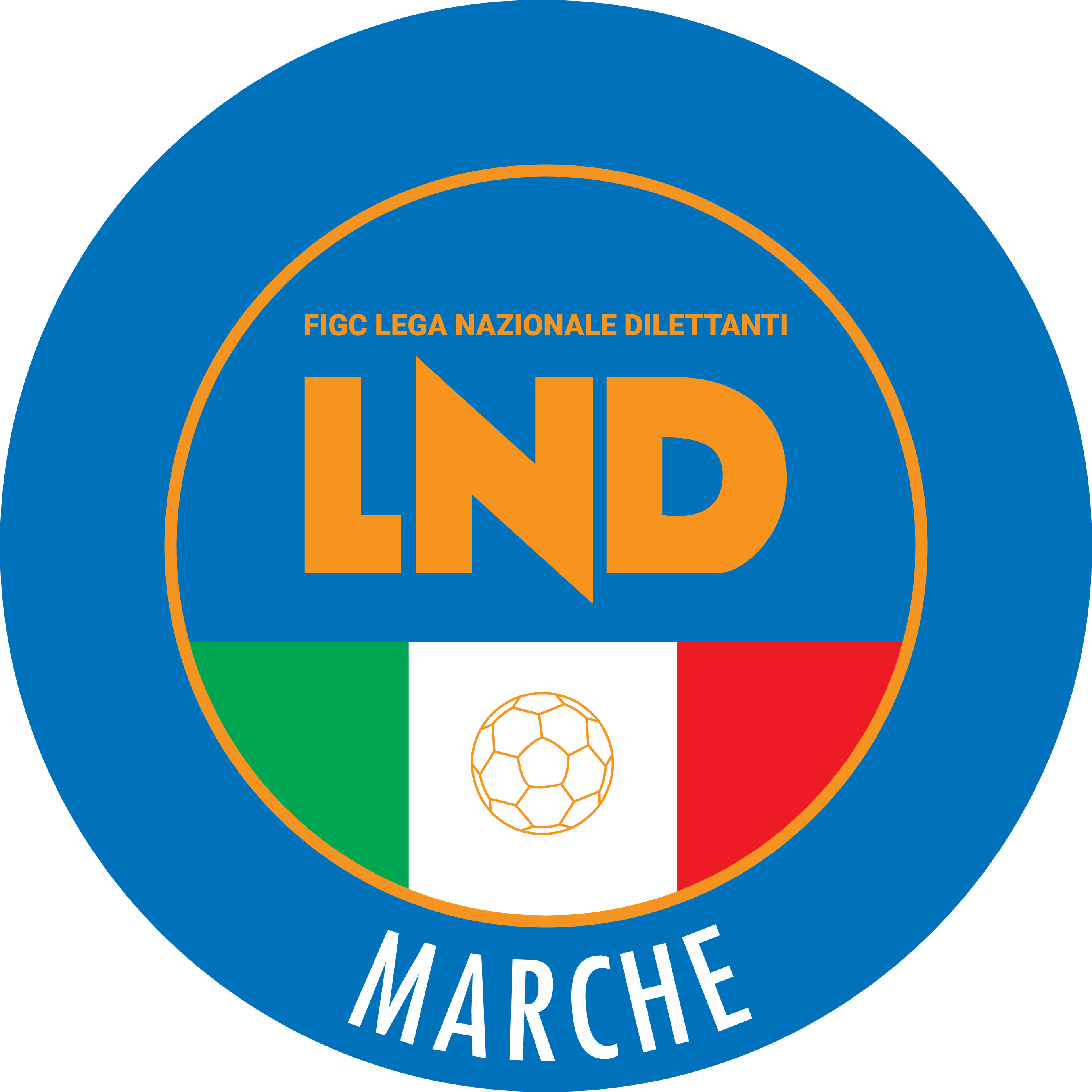 Federazione Italiana Giuoco CalcioLega Nazionale DilettantiCOMITATO REGIONALE MARCHEVia Schiavoni, snc - 60131 ANCONACENTRALINO: 071 285601 - FAX: 071 28560403sito internet: marche.lnd.ite-mail: c5marche@lnd.itpec: c5marche@pec.figcmarche.itTelegram: https://t.me/lndmarchec5Stagione Sportiva 2023/2024Comunicato Ufficiale N° 59 del 20/12/2023Stagione Sportiva 2023/2024Comunicato Ufficiale N° 59 del 20/12/2023MatricolaCalciatoreNascitaMatricolaSocietà4623866MARESCA MATTEO06.07.199680.938A.S.D. MONTECASSIANO CALCIO2240026CACCHIARELLI ALESSAN12.11.1993912.467S.G.C. GIOVANILE CORRIDONIEN5705044ASCENZI MARCO04.09.1993952.822A.S.D. REAL ELPIDIENSE CALCIO6891441CALABRESI RICCARDO14.04.200259.464A.S.D. POL. LUNANO6681046PATERNOSTER MANUEL17.06.200162.238A.S.D. CASININA CALCIO5688176MANNA GIUSEPPE RODOL07.09.2000938.431A.S.D. GRADARA CALCIO2043277DANGELO ALEX02.03.2006943.036A.S.D. ACQUAVIVA CALCIO6631873DI GIROLAMO MANUEL03.02.2003943.036A.S.D. ACQUAVIVA CALCIO2301649DI MICHELE KEVIN03.06.2006943.036A.S.D. ACQUAVIVA CALCIO2160398CACCIOLA PAOLO20.12.2004917.251A.S.D. ELPIDIENSE CASCINARE5727902DODA STIVEN15.05.2000917.251A.S.D. ELPIDIENSE CASCINARE1021564DAFFEH BAKARY03.02.199672.908POL.   CAMPOFILONE5088050CAPPELLI ANDREA06.10.1997952.819A.S.D. CASTEL DI LAMA6658790CODIGNOLA LUCA04.04.2001915.606A.S.D. GABICCE GRADARA4256704ZACCARDI MICHELE21.03.1989941.255A.S.D. MONTEPRANDONE4621911OLIVIERI CARLO01.10.1992650.727POL.   GROTTESE A.S.D.6782398PERGOLESI ALESSANDR05.09.199280.013A.S.D. MONTECOSARO3587689RAMADORI MANUELE05.07.1983700.349A.P.   AURORA TREIA4036690CARTECHINI ANDREA19.12.199681.861U.S.   FILOTTRANESE A.S.D.3639801MESCHINI MICHELE08.06.198681.861U.S.   FILOTTRANESE A.S.D.2522364POLLASTRELLI JOHNNY15.09.1975955.143A.S.D. STESE1004630UNGUREANU CONSTANTI30.03.199434.570U.S.   OLIMPIA6532065MAZZIERI DAVIDE09.03.2001937.908U.S.   TOLENTINO 1919 SSDARL6537008CATALANI SAMUELE19.04.200481.864CASTELFIDARDO S.S.D. ARL1077838PIAZZE HMIELNICKY  FAC02.07.199981.864CASTELFIDARDO S.S.D. ARL3900441SAMPAOLESI MASSIMILIA 10.11.199259.058U.S.   CASTELFRETTESE A.S.D3669026SOLLITTO GABRIELE11.05.198659.058U.S.   CASTELFRETTESE A.S.D5088310PANDOLFI MICHELE12.08.1999937.749SSDARL OSIMOSTAZIONE C.D.4609340ZUCCONI GIORDANO15051990968.405A.S.D. MONTE SAN PIETRANGELIPIERBATTISTA GUIDO(FUTSAL MONTURANO) PIERBATTISTA MARIANO(FUTSAL MONTURANO) VALENTI ENRICO(FUTSAL MONTEMARCIANO C5) SCAPECCHI LUCA(ALMA JUVENTUS FANO) AMBROSINI MAURO(PIANACCIO) SQUARCIA MARCO(FUTSAL MONTURANO) VAGNARELLI MARCO(MONTELUPONE CALCIO A 5) GIORGI FRANCESCO(FUTSAL CASELLE) GIORGI MATTIA(FUTSAL CASELLE) CAPPANERA ANDREA(PIETRALACROCE 73) LOMBARDI MICHELE(PIETRALACROCE 73) KANIA DAVID VICTOR(FUTSAL MONTEMARCIANO C5) MASSUCCI MIRKO(TRE TORRI A.S.D.) BUSILACCHI FILIPPO(JESI) TORQUATI LUCA(TRE TORRI A.S.D.) PETETTA MARCO(BAYER CAPPUCCINI) ALBERTI LEONARDO LUIS(FUTSAL MONTURANO) CARANCINI RICCARDO(INVICTA FUTSAL MACERATA) MANCINI SERGIO(PIANACCIO) FELICETTI SIMONE(FUTSAL CASELLE) PAMBIANCHI DANIEL(FUTSAL MONTEMARCIANO C5) CATALINI JACOPO(REAL SAN GIORGIO) SquadraPTGVNPGFGSDRPEA.S.D. NUOVA JUVENTINA FFC361412026336270A.S.D. JESI29149235134170ASD.P. ALMA JUVENTUS FANO27148333625110U.S. TRE TORRI A.S.D.26148245646100A.S.D. PIETRALACROCE 7323147255341120A.S.D. BAYER CAPPUCCINI2314725584990A.S.D. FUTSAL CASELLE2214716444220A.S.D. MONTELUPONE CALCIO A 521146354751-40A.S.D. POL.CAGLI SPORT ASSOCIATI2014626565420U.S. PIANACCIO1914617403910A.S.D. FUTSAL MONTEMARCIANO C514144285561-60A.S.D. FUTSAL MONTURANO11143293655-190A.S.D. INVICTA FUTSAL MACERATA9142395475-210A.S. REAL SAN GIORGIO11401133071-410TONELLI FABIO(VILLA CECCOLINI CALCIO) MAZZIERI DIEGO(AVENALE) BARTOLUCCI FABIO(LUCREZIA CALCIO A 5) SOLAZZI SIMONE(POLISPORTIVA UROBORO) CHIAPPINI MASSIMO(ROCCAFLUVIONE) PAZIANI MANUELE(CASTELBELLINO CALCIO A 5) ZENOBI MATTEO(AURORA TREIA) FONTANA MATTEO(FUTSAL CAMPIGLIONE) DOLLANI CRISTIAN(OSIMO FIVE) MASSA FEDERICO(ROCCAFLUVIONE) MINDOLI GIAMPIERO(SAMBENEDETTESE CALCIO A 5) GIRONACCI DIEGO(U.MANDOLESI CALCIO) BOTTOLINI MATTEO(ASCOLI CALCIO A 5) CAMELI ANDREA(ASCOLI CALCIO A 5) IACONI MIRKO(ASCOLI CALCIO A 5) BECCACECE MATTEO(AVENALE) DI GIROLAMO LORENZO(CSI STELLA A.S.D.) BATTISTELLI ANDREA(LUCREZIA CALCIO A 5) URENA MONSERRATE ARNOLD EDUARDO(VERBENA C5 ANCONA) CENSORI NICO(ACLI VILLA MUSONE) TODERI SAMUELE(AVIS ARCEVIA 1964) ALLEGREZZA NICOLO(LUCREZIA CALCIO A 5) SARAGA ANDREA(LUCREZIA CALCIO A 5) STRAPPATO ANDREA(OSIMO FIVE) BRUNO SIMONE(REAL EAGLES VIRTUS PAGLIA) GIACOMETTI MATTEO(REAL FABRIANO) PEZZINI GRAZIANO(ROCCAFLUVIONE) SABBATINI DIEGO(VILLA CECCOLINI CALCIO) DI TOMMASO GIOVANNI(AMICI DEL CENTROSOCIO SP.) CALVISI MICHELE(AVENALE) PAPAVERI FEDERICO(CASTELBELLINO CALCIO A 5) FUSCO ANDREA(CSI STELLA A.S.D.) FODALI SOUHAIB(FUTSAL CAMPIGLIONE) CHIAPPINI MASSIMO(ROCCAFLUVIONE) MECOZZI EDOARDO(U.MANDOLESI CALCIO) MARUSIC DENIS(VILLA CECCOLINI CALCIO) PETRITOLI LORENZO(ACLI AUDAX MONTECOSARO C5) BACCIAGLIA ALEX(AMICI DEL CENTROSOCIO SP.) MONTEFUSCO LEONARDO(AURORA TREIA) FEROCE ROBERTO(BORGOROSSO TOLENTINO) MATTIOLI CRISTIAN(CARISSIMI 2016) NESPOLA PAOLO(CARISSIMI 2016) PALAZZI FEDERICO(CARISSIMI 2016) MINCONE RAMON(FIGHT BULLS CORRIDONIA) EVANDRI ANDREA(FUTSAL CAMPIGLIONE) RADI ALESSANDRO(LUCREZIA CALCIO A 5) TROKA FABIO(REAL EAGLES VIRTUS PAGLIA) ZANETTINI ZECHIN LORENZO(REAL EAGLES VIRTUS PAGLIA) PERONI LEONARDO(SAMBENEDETTESE CALCIO A 5) BARI YOUSSEF(VILLA CECCOLINI CALCIO) MARCHIONNI LUCA(VILLA CECCOLINI CALCIO) OLEI GIACOMO(VILLA CECCOLINI CALCIO) PETRELLI PAOLO(CANDIA BARACCOLA ASPIO) LATINI MIRCO(CANDIA BARACCOLA ASPIO) GIGANTE NICOLAS(ACLI MANTOVANI CALCIO A 5) ANGELINI DIEGO(CANDIA BARACCOLA ASPIO) LUCCHETTI MATHIAS(CANDIA BARACCOLA ASPIO) BREGA GIACOMO(DINAMIS 1990) SquadraPTGVNPGFGSDRPEA.S.D. CHIARAVALLE FUTSAL26108204119220A.S.D. AMICI DEL CENTROSOCIO SP.23107213018120A.S.D. LUCREZIA CALCIO A 521107034426180A.S.D. PIEVE D ICO CALCIO A 51710523362970CARISSIMI 201616105143424100A.S.D. ACLI MANTOVANI CALCIO A 51610442302190A.S.D. VILLA CECCOLINI CALCIO12103343441-70A.S.D. CITTA DI OSTRA11103253138-70A.P.D. VERBENA C5 ANCONA10103162331-80A.S.D. AVIS ARCEVIA 196410103162035-150A.S.D. DINAMIS 19907102172039-190ASD.P. CANDIA BARACCOLA ASPIO1100192345-220SquadraPTGVNPGFGSDRPEA.S.D. GAGLIOLE F.C.28109104921280A.S.D. POLISPORTIVA VICTORIA24108024123180A.S.D. REAL FABRIANO22117135439150A S D FUTSAL CASTELFIDARDO2211713464600U.S.D. ACLI VILLA MUSONE19116144243-10A.S.D. BORGOROSSO TOLENTINO1611515393540A.S.D. CASTELBELLINO CALCIO A 515115063035-50A.S. AVENALE11113264144-30A.S.D. POLISPORTIVA UROBORO10113173949-100A.P. AURORA TREIA9113084050-100A.S.D. OSIMO FIVE7111462546-210A.S.D. NUOVA OTTRANO 986112092237-150SquadraPTGVNPGFGSDRPEA.S.D. FERMANA FUTSAL 2022301110015922370S.S. CALCETTO CASTRUM LAURI25118125526290A.S.D. ASCOLI CALCIO A 52411803352690SSD AS SAMBENEDETTESE CALCIO A 523117225639170A.S.D. FUTSAL CAMPIGLIONE22117134333100A.S.D. ROCCAFLUVIONE1911614383530POL.D. U.MANDOLESI CALCIO13114162735-80POL. CSI STELLA A.S.D.10113174046-60ASR FIGHT BULLS CORRIDONIA8112273452-180A.S.D. REAL ANCARIA7111462241-190A.S.D. REAL EAGLES VIRTUS PAGLIA5111282753-260A.S.D. ACLI AUDAX MONTECOSARO C54111191745-280MONTERVINO EGIDIO DOMENICO(CITTA DI FALCONARA) CELANO CARMELO(CITTA DI FALCONARA) CORNELL PABLO(FOLGORE CASTELRAIMONDO) SMERILLI MARCO(VAL TENNA UNITED) MARUCCI ALESSANDRO(TRUENTIN LAMA) ANTINORI ANDREA(GIOVANI SANT IPPOLITO) STRONATI DIEGO(VIRTUS AURORA C5) TAMBURO EMANUELE(POLVERIGI C5) SALVUCCI ALESSANDRO(PIEDIRIPA C5) 1 gara SPERANZINI MATTEO(BOCA CIVITANOVA A.) AIT SALAH SOUFIANE(GNANO 04) DE SANTIS DANIELE(PIEDIRIPA C5) VILLAFRATI DAVIDE(POLVERIGI C5) BLASI GUGLIELMO(AUDAX CALCIO PIOBBICO) BLASI PIETRO(AUDAX CALCIO PIOBBICO) BRUNI MATTEO(TRUENTIN LAMA) TORRESI CLYDE(C.F. MACERATESE A.S.D.) DANO DRITAN(CANTINE RIUNITE CSI) FARABINI MATTIA(GIOVANI SANT IPPOLITO) TOMASSINI LUCA(GIOVANI SANT IPPOLITO) GALANDRINI LUCA(MOGLIANESE) LIBERATI LORENZO(VALMISA FUTSAL A.S.D.) GIULIANI SERGIO(VIRTUS AURORA C5) NICCOLINI RICCARDO(ANKON NOVA MARMI) BAJRAMI NADIR(C.F. MACERATESE A.S.D.) LAMBERTUCCI LORENZO(CANTINE RIUNITE CSI) VITTORI STEFANO(FROG S CLUB SPORT) RADI RICCARDO(GIOVANI SANT IPPOLITO) BAJRAMI HADIS(MOGLIANESE) XHUVELAJ SULEJMEN(PIEDIRIPA C5) RAMUNDO PIGNASECCA MARCO(POL. SPORT COMMUNICATION) SCONOCCHINI FEDERICO(POLVERIGI C5) TOGNETTI MATTIA(POLVERIGI C5) NARDINI ANDREA(SPECIAL ONE SPORTING CLUB) SARRECCHIA TOMMASO(URBINO CALCIO A 5) SANTONI GIACOMO(VIRTUS AURORA C5) MANNOCCHI STEFANO(AMATORI STESE 2007 SRL) IMERAJ SKANDILAJDI(C.F. MACERATESE A.S.D.) FETH ANOUAR(FABRIANO CALCIO A 5 2023) EUSEPI DAVIDE(FFJ CALCIO A 5) ISUFI IZER(FFJ CALCIO A 5) BORIA SAMUELE(FRASASSI C5) BASILI FEDERICO(FROG S CLUB SPORT) SABBATINI LEONARDO(FROG S CLUB SPORT) NWAKIRE CLINTON ONYEMAE(GNANO 04) IORIO MATTIA(POLVERIGI C5) VILLAFRATI DAVIDE(POLVERIGI C5) LUCIANI MATTEO(AMATORI STESE 2007 SRL) BARBABELLA DANIELE(ASPIO 2005) MARTONE VITTORIO(ASPIO 2005) SGROI GIANLUCA(ASPIO 2005) SPERANZINI FRANCESCO(BOCA CIVITANOVA A.) ASFALDO ANDREA(CANTINE RIUNITE CSI) TOMASETTI FABIO(CIARNIN) MARINELLI SIMONE(CIRCOLO COLLODI CALCIO 5) RADI ALESSANDRO(FFJ CALCIO A 5) SHQOPA XHOI(GNANO 04) ANDREOZZI DANIELE(MOGLIANESE) FELICETTI FRANCESCO(MOGLIANESE) LUCIANI GIACOMO(PIEDIRIPA C5) AJELLO DAVIDE(SANTA MARIA NUOVA A.S.D.) CARFAGNINI FRANCESCO(URBINO CALCIO A 5) CERIONI ALESSANDRO(VIRTUS AURORA C5) SABBATINI GABRIELE(VISSO-ALTONERA CALCIO1970) MIRA FRANCESCO(CASTELRAIMONDO CALCIO A 5) MORESCHI LEONARDO(SAN BIAGIO) PASSARELLI NICOLA(MONTECCHIO SPORT) GARAVANI ANDREA(VADO C5) DI PANCRAZIO LUCA(FUTSAL ANCONA) MORELLI NICOLA(MONTECCHIO SPORT) FINI CESARE(VADO C5) VOLTATTORNI MATTEO(FUTSAL L.C.) SquadraPTGVNPGFGSDRPEURBINO CALCIO A 524117314921280A.S.D. URBANIA CALCIO22117135325280GIOVANI SANT IPPOLITO22126425226260A.S.D. CIARNIN19115424232100A.S.D. AUDAX CALCIO PIOBBICO1811533424110A.S.D. ACQUALAGNA CALCIO C 517115244120210A.S.D. VADO C517115243335-20A.S.D. MONTECCHIO SPORT1611515423840A.S.D. SPECIAL ONE SPORTING CLUB15114342631-50VALMISA FUTSAL A.S.D.1411425292450A.S.D. FFJ CALCIO A 513114162839-110A.S.D. GNANO 045111284052-120A.S.D. OLIMPIA JUVENTU FALCONARA011001116109-930SquadraPTGVNPGFGSDRPEA.S.D. SAN BIAGIO311210116326370A.S.D. ANKON NOVA MARMI311210114919300CIRCOLO COLLODI CALCIO 525128134928210A.S.D. ASPIO 20052212714403550A.S.D. POLVERIGI C52112633322480A.S.D. CASENUOVE1611515363600POL. SANTA MARIA NUOVA A.S.D.14124264547-20A.S.D. VALLESINA14124263244-120A.S.D. GLS DORICA AN.UR13123453336-30A.S.D. CITTA DI FALCONARA13124174359-160A.S. CALCETTO NUMANA12113353337-40S.S. VIRTUS AURORA C510123182540-150A.S.D. FUTSAL ANCONA8122282451-270POLISPORTIVA FUTURA A.D.7122192850-220SquadraPTGVNPGFGSDRPEPOL. SERRALTA321210205522330A.S.D. FRASASSI C525118125842160A.S.D. FOLGORE CASTELRAIMONDO23117225535200A.S. CASTELRAIMONDO CALCIO A 523117223926130A.S.D. CDC 201822117135226260A.S.D. CANTINE RIUNITE CSI19115424229130A.S.D. GROTTACCIA 200514114254653-70A.F.C. ANGELI13114162940-110C.U.S. CAMERINO A.S.D.11113262939-100FABRIANO CALCIO A 5 20239113083747-100VISSO-ALTONERA CALCIO19709113085670-140VIRTUS ASD4111193364-310POL. FIUMINATA2110292260-380SquadraPTGVNPGFGSDRPEA.S.D. FUTSAL RECANATI27119024922270A.S.D. FUTSAL SAMBUCHETO26118217234380A.S.D. CAPODARCO CASABIANCA C525118124332110S.S.D. AMATORI STESE 2007 SRL22117134733140A.S.D. C.F. MACERATESE A.S.D.1911614474430A.S.D. CALCIO S.ELPIDIO A MARE1911614393720A.P.D. BOCA CIVITANOVA A.1812534332940S.S.D. MOGLIANESE1411425343040PIEDIRIPA C513114163335-20A.S.D. FROG S CLUB SPORT10113172850-220A.S.D. POL. SPORT COMMUNICATION7111463746-90A.S.D. VAL TENNA UNITED7112182947-180A.S.D. VIS CIVITANOVA01100112476-520SquadraPTGVNPGFGSDRPEA.S.D. BOCASTRUM UNITED341211107116550A.S.D. FUTSAL VIRE GEOSISTEM ASD341211105621350A.S.D. SPORTING GROTTAMMARE301210027732450CSI MONTEFIORE22127145541140S.S.D. PICENO UNITED MMX A R.L.2212714362880A.S.D. ACQUAVIVA CALCIO2112705474520A.S.D. AMICI 842012624453870A.S.D. ATLETICO ASCOLI 200016125163343-100A.S.D. RIPABERARDA15125073847-90A.S. RIVIERA DELLE PALME13124173337-40A.S.D. FUTSAL L.C.10123182950-210A.S.D. TRUENTIN LAMA41211102167-460ASR SAMBENEDETTESE BEACH SOCC41211102470-460A.S.D. TRIBALCIO PICENA11201112959-300GIOACCHINI TATIANA(ASD KAPPABI POTENZAPICENA) CREMONESI DILETTA(GLS DORICA AN.UR) CARNEVALI SARA(PIANDIROSE) FATICA MARIA MADDALENA(PIANDIROSE) NESPOLA GLORIA(PIANDIROSE) FIORELLA MIRIAM(POLISPORTIVA BOCA S.E.M.) ANGELINI VANESSA(GRADARA CALCIO) FATICA MARIA MADDALENA(PIANDIROSE) CIACCI SARA(PIANDIROSE) CECCHETTO CARLA(SANTANGIOLESE) LANI ELISA(SANTANGIOLESE) GIAMBARTOLOMEI GIULIA(CENTRO SPORTIVO SUASA) SquadraPTGVNPGFGSDRPEA.D.P. SANTA MARIA APPARENTE301110019112790A.S.D. GLS DORICA AN.UR27119026319440A.S.D. PIANDIROSE26118217133380CARISSIMI 201623117224617290A.S.D. RIPABERARDA2211713322930A.S.D. ASD KAPPABI POTENZAPICENA19116144533120A.S.D. CENTRO SPORTIVO SUASA18116054326170A.S.D. POLISPORTIVA BOCA S.E.M.1511434393900A.S.D. GRADARA CALCIO12124082746-190A.S.D. POTENZA PICENA10113172140-190A.S.D. SANTANGIOLESE6112092863-350POL. KAIROS 3 MONTI11101101454-400POL. GROTTESE A.S.D.011011014123-101CICOTTO THOMAS(ACLI AUDAX MONTECOSARO C5) PIERANGELI ALESSIO(CARISSIMI 2016) GUCCIARDI ALESSIO(DINAMIS 1990) ABBONATO MANUEL(MONTELUPONE CALCIO A 5) SCIAMANNA MARCO(ACLI AUDAX MONTECOSARO C5) PISTOIA MATTIA(CARISSIMI 2016) COLANGELO DIMITRI(FERMANA FUTSAL 2022) FERRACUTI GIOVANNI(MONTELUPONE CALCIO A 5) ROSINI TIZIANO(REAL FABRIANO) SERRANY MOSTAFA(JESI) IBRAHIMI DAVID(ACLI MANTOVANI CALCIO A 5) ARCIDIACONO THOMAS(ALMA JUVENTUS FANO) SquadraPTGVNPGFGSDRPEA.S.D. ACLI MANTOVANI CALCIO A 5341211107422520A.S.D. JESI27128315731260A.S.D. NUOVA JUVENTINA FFC26128226833350A.S.D. BORGOROSSO TOLENTINO25128136233290A.S.D. FERMANA FUTSAL 202224127326231310A.S.D. REAL FABRIANO20126244650-40A.S.D. DINAMIS 199019126154936130A.S.D. ACLI AUDAX MONTECOSARO C515125074260-180A.S.D. CANTINE RIUNITE CSI13124173351-180A.S.D. MONTELUPONE CALCIO A 51212408464060CARISSIMI 201610123184754-70A.S.D. PIETRALACROCE 739123094677-310A.S.D. OSIMO FIVE7122192059-390ASD.P. ALMA JUVENTUS FANO312101141116-750ANGELONI FRANCESCO(REAL FABRIANO) ZENGARINI STEFANO(BULDOG T.N.T. LUCREZIA) BIBINI ALESSANDRO(C.U.S. MACERATA CALCIO A5) CARELLA FRANCESCO(CARISSIMI 2016) BOUGHANMI RAYEN(BULDOG T.N.T. LUCREZIA) LEONI TOMMASO(C.U.S. ANCONA) CRESCENZI ALEX(SANGIORGIO) CARDINALETTI NICOLO(C.U.S. ANCONA) BRUALDI ALESSANDRO(ITALSERVICE C5) JELASSI SABER(OSIMO FIVE) FABRIZI FILIPPO(TRE TORRI A.S.D.) VINCENZETTI IVAN(FIGHT BULLS CORRIDONIsq.B) TESEI LORENZO(FIGHT BULLS CORRIDONIA) FRANCESCHINO TOMMASO(JESI) SquadraPTGVNPGFGSDRPEA.S.D. AMICI DEL CENTROSOCIO SP.3312110010112890SSDARL ITALSERVICE C522127125219330CARISSIMI 201615125052858-300A.S.D. CALCIO A 5 CORINALDO10123163756-190A.S.D. SPECIAL ONE SPORTING CLUB10113153151-200G.S. AUDAX 1970 S.ANGELO7112162647-210A.S. BULDOG T.N.T. LUCREZIA6122092355-320sq.B AMICI DEL CENTROSOCIOsq.B0120000000SquadraPTGVNPGFGSDRPEA.S.D. ACLI MANTOVANI CALCIO A 53612120011925940A.S.D. JESI24128043638-20C.U.S. ANCONA23127239423710A.S.D. REAL FABRIANO20126248737500A.S.D. OSIMO FIVE18126063974-350A.S.D. MONTELUPONE CALCIO A 510113174158-170A.S.D. CSI GAUDIO71221956100-440POL.D. VIRTUS FORTITUDO 1950 SSD011001121138-110SquadraPTGVNPGFGSDRPEA.S.D. C.U.S. MACERATA CALCIO A523127215128230A.S.D. SANGIORGIO16125145335180U.S. TRE TORRI A.S.D.1612514353140ASR FIGHT BULLS CORRIDONIA1512505433580A.S.D. ACLI AUDAX MONTECOSARO C51512433353050A.S.D. FUTSAL VIRE GEOSISTEM ASD10123173559-240A.S.D. NUOVA JUVENTINA FFC9123083266-340sq.B FIGHT BULLS CORRIDONIsq.B0120000000SIMONCIONI STEFANO(AUDAX 1970 S.ANGELO) ELEONORI DANIELE(BORGOROSSO TOLENTINO) CROCERI MICHELANGELO(SANGIORGIO) MAIOLATI ALESSIO(BORGOROSSO TOLENTINO) AMORINO ENRICO(BULDOG T.N.T. LUCREZIA) COPPARI FRANCESCO(CALCIO A 5 CORINALDO) NATALUCCI MATTIA GIOVANNI(GROTTACCIA 2005) SquadraPTGVNPGFGSDRPEA.S. REAL SAN GIORGIO311008260SSDARL ITALSERVICE C5311006150A.S.D. AMICI DEL CENTROSOCIO SP.311006240A.S.D. C.U.S. MACERATA CALCIO A50100126-40A.S.D. CALCIO A 5 CORINALDO0100116-50A.S.D. CANTINE RIUNITE CSI0100128-60SquadraPTGVNPGFGSDRPEG.S. AUDAX 1970 S.ANGELO311005230U.S. TAVERNELLE000000000A.S. BULDOG T.N.T. LUCREZIA010000000A.S.D. POL.CAGLI SPORT ASSOCIATI0100125-30sq.B ITALSERVICE C5 sq.B010000000SquadraPTGVNPGFGSDRPEC.U.S. ANCONA311007070A.P.D. CERRETO D ESI C5 A.S.D.311008530A.S.D. RECANATI CALCIO A 50100158-30A.S.D. GROTTACCIA 20050100107-70sq.B AMICI DEL CENTROSOCIOsq.B000000000SquadraPTGVNPGFGSDRPEA.S.D. ASCOLI CALCIO A 53110013490ASR FIGHT BULLS CORRIDONIA311003210A.S.D. SANGIORGIO010000000A.S.D. BORGOROSSO TOLENTINO0100123-10C.S. BORGO ROSSELLI A.S.D.01001413-90sq.B RECANATI CALCIO A 5 q.B010000000SquadraPTGVNPGFGSDRPECITTA DI FALCONARA73210263230CALDAROLA G.N.D.732109540POLISPORTIVA BOCA S.E.M.33102520-150GROTTACCIA 200503003214-120GIORNOMATTINOPOMERIGGIOLunedìChiuso15.00 – 17.00Martedì10.00 – 12.00ChiusoMercoledìChiusoChiusoGiovedì10,00 – 12.00 ChiusoVenerdìChiusoChiusoIl Responsabile Regionale Calcio a Cinque(Marco Capretti)Il Presidente(Ivo Panichi)